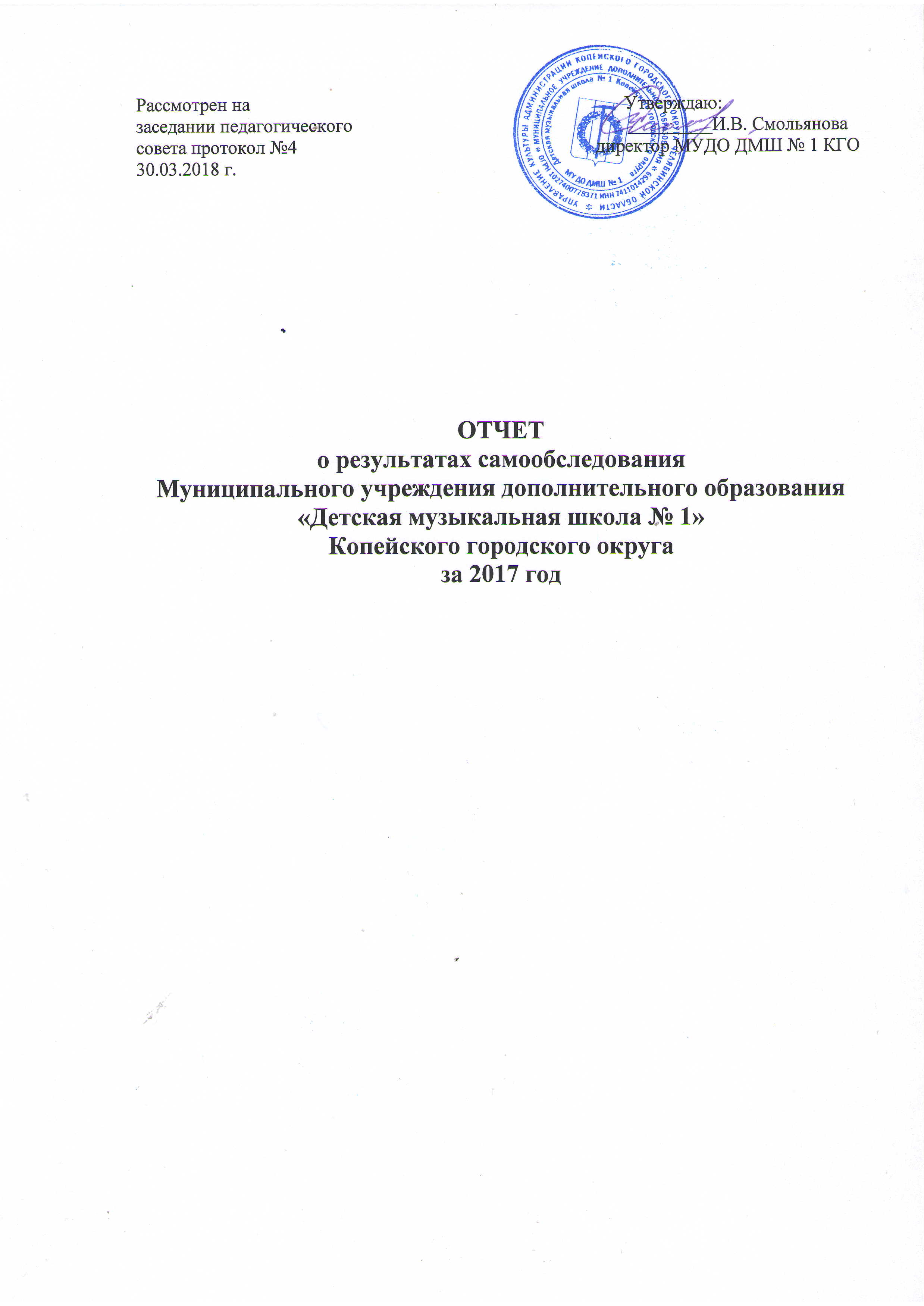 ОТЧЕТ О РЕЗУЛЬТАТАХ САМООБСЛЕДОВАНИЯ
Муниципального учреждения дополнительного образования
«Детская музыкальная школа № 1» Копейского городского округаВВЕДЕНИЕСамообследование муниципального учреждения дополнительного образования «Детская музыкальная школа №1» Копейского городского округа (далее - Учреждение) представляет собой процесс самостоятельного изучения, анализа и оценки результатов деятельности Учреждения на основании пункта 3 части 2 статьи 29 Федерального закона от 29.12.2012 № 273-ФЗ «Об образовании в Российской Федерации», приказа Минобрнауки России от 14.06.2013 №462 «Об утверждении Порядка проведения самообследования образовательной организацией».Цель самообследования - получение на основе комплексного самообследования Учреждения объективной информации о состоянии образовательного процесса по реализуемым в Учреждении дополнительным общеобразовательным программам; установление степени соответствия содержания, уровня и качества подготовки учащихся федеральным государственным требованиям к минимуму содержания, структуре и условиям реализации дополнительных предпрофессиональных и общеразвивающих общеобразовательных программ в области музыкального искусства и срокам обучения по этим программам.Предметом анализа и оценки являются образовательная деятельность, система управления организации, содержание и качество подготовки учащихся, организация учебного процесса, востребованность выпускников, качество кадрового, учебно - методического и библиотечно-информационного обеспечения, материально-технической базы, функционирование внутренней системы оценки качества образования, анализ показателей деятельности Учреждения, устанавливаемых федеральным органом исполнительной власти, осуществляющим функции по выработке государственной политики и нормативно-правовому регулированию в сфере образования.Раздел 1. ОБРАЗОВАТЕЛЬНАЯ ДЕЯТЕЛЬНОСТЬУчреждение осуществляет свою деятельность в соответствии с предметом, целями деятельности, определёнными в соответствии с действующими законами, иными нормативными правовыми актами, муниципальными правовыми актами и уставом.Основной целью деятельности Учреждения является образовательная деятельность по реализации дополнительных образовательных программ - дополнительных предпрофессиональных программ и дополнительных общеразвивающих программ в области искусств.Учреждение самостоятельно разрабатывает и утверждает дополнительные предпрофессиональные программы в области искусств с учетом перечня дополнительных предпрофессиональных общеобразовательных программ в области искусств, установленного Министерством культуры Российской Федерации и федеральных государственных требований к минимуму содержания, структуре и условиям реализации дополнительных предпрофессиональных программ в области искусств, срокам обучения по этим программам, установленных Министерством культуры Российской Федерации по согласованию с Министерством образования и науки Российской Федерации.Учреждение самостоятельно разрабатывает и утверждает перечень, сроки обучения и содержание дополнительных общеразвивающих программ в области искусств с учетом кадрового потенциала и материально-технических условий учреждения, рекомендаций Министерством культуры Российской Федерации.Основными задачами Учреждения являются: выявление одаренных в области искусства детей путем обеспечения соответствующих условий для их образования, творческого развития, профессионального самоопределения; эстетическое воспитание учащихся путем приобщения к ценностям отечественной и зарубежной художественной культуры, лучшим образцам народного творчества, классического и современного искусства;удовлетворение индивидуальных потребностей учащихся в интеллектуальном и художественно-эстетическом развитии;обеспечение духовно-нравственного, гражданско-патриотического и культурно-просветительского воспитания учащихся;создание и обеспечение необходимых условий для личностного развития, укрепления здоровья и творческого труда учащихся;формирование общей культуры учащихся, социализация и адаптация их к жизни в обществе;организация и проведение мероприятий культурно-досугового, просветительского, образовательного и творческого характера.Учреждение в рамках основной образовательной деятельности реализует:Дополнительные предпрофессиональные программы в области музыкального искусства:«Фортепиано» 8 лет обучения; «Струнные инструменты» 8 лет обучения;«Духовые и ударные инструменты» 5 и 8 лет обучения;«Народные инструменты» 5 и 8 лет обучения.Дополнительные общеразвивающие программы в области музыкального искусства:«Музыкальное исполнительство» (инструментальное исполнительство, сольное пение) 5, 7 лет обучения; «Подготовительный класс» для детей с 3 до 6 летДополнительные предпрофессиональные программы разработаны Учреждением на основании федеральных государственных требований к минимуму содержания, структуре и условиям реализации дополнительных предпрофессиональных общеобразовательных программ в области искусств.Дополнительные предпрофессиональные программы в области искусств реализуются в целях выявления одаренных детей в раннем возрасте, создания условий для их художественного образования и эстетического воспитания, приобретения ими знаний, умений, навыков в области выбранного вида искусств, опыта творческой деятельности и осуществления их подготовки к получению профессионального образования в области искусств.Структура каждой образовательной программы содержит следующие разделы: пояснительную записку, планируемые результаты освоения учащимися образовательной программы, учебный план, график образовательного процесса, программы учебных предметов, систему и критерии оценок, используемые при проведении промежуточной и итоговой аттестаций результатов освоения учащимися образовательной программы в области искусств, программу творческой, методической и культурно-просветительской деятельности образовательного учреждения. Дополнительные предпрофессиональные программы включают несколько учебных планов в зависимости от сроков обучения детей, установленных федеральными государственными требованиями.Дополнительные общеразвивающие программы в области искусств реализуются в целях формирования у учащихся эстетических взглядов, нравственных установок и потребности общения с духовными ценностями, произведениями искусства, воспитания активного слушателя, зрителя, участника творческой самодеятельности.Образовательные программы обеспечены учебно-методической документацией по всем учебным предметам.Программы учебных предметов утверждаются на заседании педагогического совета Учреждения, имеют рецензии (внутренние и внешние), на основании федеральных государственных требований.Внеаудиторная (самостоятельная) работа учащихся сопровождается методическим обеспечением и обоснованием времени, затрачиваемого на ее выполнение по каждому учебному предмету. Выполнение учащимся домашнего задания контролируется преподавателем и обеспечивается учебниками, учебно-методическими и нотными изданиями, хрестоматиями, клавирами, конспектами лекций, аудио- и видеоматериалами в соответствии с программными требованиями по каждому учебному предмету.Учреждение осуществляет творческую и культурно-просветительскую деятельность, направленную на обеспечение высокого качества образования, его доступности, открытости, привлекательности для учащихся, их родителей (законных представителей).К творческой и культурно-просветительской деятельности относится:просветительская деятельность, пропаганда художественной и музыкальной культуры;концертная деятельность преподавателей и учащихся на территории Российской Федерации и за ее пределами;участие учащихся и педагогических работников в мероприятиях различных уровней(школьных, зональных, городских, районных, областных, региональных, межрегиональных, всероссийских, международных): олимпиадах, конференциях, фестивалях, конкурсах, акциях, совещаниях, мастер-классах, концертах и др. по направлениям дополнительного образования;творческие поездки преподавателей и учащихся учреждения по обмену опытом в области культуры и искусства;организация посещений учащимися учреждений и организаций культуры и искусства (филармоний, выставочных залов, театров, музеев и др.);создание, формирование учебных творческих коллективов на базе Учреждения (учебные оркестры и ансамбли, учебные хоровые и вокальные коллективы и др.);участие Учреждения в мероприятиях, проводимых учреждениями культуры и искусства на территории муниципального образования;организация творческой и культурно-просветительной деятельности совместно с другими образовательными учреждениями, в том числе среднего профессионального и высшего образования, реализующими основные образовательные программы в области соответствующего вида искусства, с учреждениями культуры;организация и проведение мероприятий различных уровней (олимпиад, конференций, фестивалей, конкурсов, выставок, акций, совещаний, мастер-классов, концертов, и др.) на территории муниципального образования.В 2017 году численность контингента учащихся, обучающихся за счет субсидии на выполнение муниципального задания, составила: в 1 полугодии - 301 человек, во 2 полугодии - 320 человек; численность детей, обучающихся в рамках платных образовательных услуг, составила: 50 человек.Перечень образовательных программ, реализуемых 2017 года:В рамках основной образовательной деятельности учреждение реализует дополнительные общеобразовательные программы:четыре дополнительных предпрофессиональных программ: «Фортепиано»,  «Струнные инструменты», «Духовые и ударные инструменты», «Народные инструменты»;дополнительную общеразвивающую программу в области музыкального искусства: «Музыкальное исполнительство» 5, 7 лет обучения.С целью привлечения детей разного возраста к творческой деятельности, развития у учащихся творческих способностей, формирования знаний и умений в области инструментального исполнительства и учреждение предоставляет программу на основе платных образовательных услуг:дополнительная общеразвивающая программа в области музыкального искусства «Подготовительный класс», 1 - 4 года обучения;Приём поступающих проводится с 15 апреля по 15 июня соответствующего года. Учреждение самостоятельно устанавливает сроки проведения приема в соответствующем году в рамках данного периода. Конкретные сроки проведения приема в рамках данного периода ежегодно утверждаются приказом директора Учреждения.При наличии свободных мест для приема на обучение по соответствующим образовательным программам, по согласованию с Учредителем, осуществляется дополнительный индивидуальный отбор поступающих в сроки, установленные Учреждением (но не позднее 29 августа), в том же порядке, что и отбор поступающих, проводившийся в первоначальные сроки.Положение о приёме, правила приёма для поступающих в МУ ДО «ДМШ№1», перечень реализуемых Учреждением образовательных программ и план приёма по каждой образовательной программе помещаются на официальном сайте dmsh-kopeysk@mail.ru, а также на информационном стенде Учреждения.Самообследование показало, что содержание реализуемых Учреждением дополнительных предпрофессиональных программ соответствует федеральным государственным требованиям, дополнительные общеразвивающие программы в области музыкального искусства реализуются в соответствии с Методическими рекомендациями Министерства культуры Российской Федерации.Раздел 2. СИСТЕМА УПРАВЛЕНИЯ УЧРЕЖДЕНИЕМПолное наименование учреждения: муниципальное учреждение дополнительного образования «Детская музыкальная школа №1» Копейского городского округаСокращенное наименование учреждения: МУ ДО ДМШ №1 КГО.Местонахождение учреждения: 456618, Российская Федерация, Челябинская область, город Копейск, улица Ленина, дом 53.Телефон/факс: 8(35139) 3-65-67; электронный адрес: dmsh-kopeysk@mail.ru, сайт Учреждения в сети Интернет: www. dmsh-kopeysk.Перечень документов, на основании которых Учреждение осуществляет деятельность:Лицензия № 2158 от 22 января 2016 года, серия 74 Л 02 № 0001422 на право оказывать образовательные услуги по реализации образовательных программам по видам образования, по уровням образования, по профессиям, специальностям, направлениям подготовки (для профессионального образования), по подвидам дополнительного образования, указанным в приложении к настоящей лицензии. В приложении к лицензии указан подвид: Дополнительное образование детей и взрослых.Устав МУ ДО ДМШ №1 КГО (новая редакция). Утверждён постановлением Администрации Копейского городского округа от 16.03.2018 № 605-п «Об утверждении устава муниципального учреждения дополнительного образования «Детская музыкальная школа № 1» Копейского городского округа в новой редакции».Свидетельство о постановке на учёт российской организации в налоговом органе по месту ее нахождения.ИНН 7411014299; КПП 743001001; ОГРН 1027400778371.Учредителем детской музыкальной школы №1 является муниципальное образование Копейский городской округ. Функции и полномочия учредителя возложены на Управление Культуры КГО (далее - Учредитель).Управление Учреждением осуществляется в соответствии с действующим законодательством Российской Федерации с учётом особенностей, установленных Федеральным законом «Об образовании в Российской Федерации».Управление Учреждением осуществляется на основе сочетания принципов единоначалия и коллегиальности.Единоличным исполнительным органом Учреждения является назначаемый учредителем директор, который осуществляет текущее руководство деятельностью учреждения. Трудовые отношения директора и учредителя регулируются трудовым договором (контрактом), заключенным в соответствии с трудовым законодательством Российской Федерации.Общее собрание работников Учреждения является постоянно действующим коллегиальным органом управления Учреждением, который включает в себя всех работников учреждения. Общее собрание работников учреждения проводится по мере необходимости, но не реже одного раза в год.Педагогический	совет	Учреждения	является	постоянно	действующимколлегиальным органом, рассматривающим основные вопросы образовательного процесса и осуществляющим свою деятельность в соответствии с локальным нормативным актом Учреждения. В состав педагогического совета входят все педагогические работники Учреждения. Заседания педагогического совета проводятся не менее одного раза в учебную четверть.Имущество Учреждения является муниципальной собственностью и закрепляется за ним на праве оперативного управления в соответствии с действующим законодательством Российской Федерации. Земельные участки предоставляются учреждению на праве постоянного (бессрочного) пользования.Финансовое обеспечение Учреждения осуществляется в виде субсидий, предоставляемых Учредителем: субсидии на финансовое обеспечение выполнения муниципального задания, рассчитанной с учётом нормативных затрат на содержание муниципального имущества, и субсидий на иные цели.Количество штатной численности «Детской музыкальной школы №1» в 2017 году составляет:Общее число сотрудников на 31.12.2017 составляет:всего 56 человек, из них основных - 48 человек, совместителей - 8 человек. Директор Учреждения – Смольянова Ирина Викторовна (высшая квалификационная категория).Организационная структура управления Учреждением иерархическая, функциональные обязанности закреплены в должностных инструкциях, что позволяет оперативно решать задачи функционирования и развития Учреждения.Учреждение имеет в своей структуре 5 отделов по специализациям, реализующие соответствующие образовательные программы, а также библиотеку, концертный зал, функционирование которых направлено на достижение целей создания Учреждения.Учреждение осуществляет свою деятельность на основании Устава,утверждённого постановлением Администрации Копейского городского округа от 16.03.2018 № 605-п «Об утверждении устава муниципального учреждения дополнительного образования «Детская музыкальная школа № 1» Копейского городского округа в новой редакции», а также разработанными локальными нормативными актами, регламентирующими основные аспекты организации образовательного процесса, права и обязанности его участников, финансово-хозяйственной деятельности Учреждения.Локальные нормативные акты отражают весь спектр реализуемых Учреждением видов деятельности и решаемых задач, соответствуют ставу и действующему законодательству в сфере образования.Документом, определяющим тактическую плановую деятельность Учреждения на учебный год, является календарный план работы, рассматриваемый и утверждаемый на заседании педагогического совета Учреждения в начале учебного года.Разделы плана по содержанию, срокам и исполнителям оптимально сбалансированы в соответствии с целями и задачами деятельности Учреждения, отличаются конкретностью и реальностью поставленных задач, единством целей на планируемый период и средств их достижения.Планирование осуществляется по следующим направлениям: учебная работа, методическая работа, конкурсная и концертная деятельность, воспитательная работа, организационная работа, материально-техническая база учреждения.Образовательная деятельность Учреждения регламентирована годовым календарным учебным графиком, который утверждается директором Учреждения на основе графиков образовательного процесса образовательных программ.Планирование учебного процесса отражается в расписании учебных занятий, утверждаемое директором, и регламентирует учебную деятельность Учреждения в целом.В результате самообследования установлено, что Учреждение имеет выстроенную систему органов коллегиального управления, организационную структура управления и все необходимые организационно-правовые документы, позволяющие вести образовательную деятельность в сфере дополнительного образования детей в области музыкального искусства на основании полученной Учреждением лицензии на образовательную деятельность.Раздел 3. СОДЕРЖАНИЕ И КАЧЕСТВО ПОДГОТОВКИ УЧАЩИХСЯОбразовательная деятельность в Учреждении осуществляется в одновозрастных и разновозрастных объединениях (классах, группах, творческих коллективах, оркестрах, ансамблях, хорах), а также индивидуально.Сложившаяся в Учреждении система выявления, поддержки и развития одаренных детей, создание условий для развития творческих способностей дает хорошие результаты.Обучение осуществляется в процессе учебной работы и внеурочных мероприятий. В Учреждении реализуются следующие формы аудиторных занятий: урок, прослушивание, зачёт, репетиция, академический концерт, мастер-класс, контрольная работа, практическое занятие.Внеаудиторная (самостоятельная) работа учащихся осуществляется при выполнении домашнего задания и посещении учреждений культуры (филармоний, театров, концертных залов, музеев и других), при участии учащихся в творческих мероприятиях и культурно-просветительской деятельности Учреждения.В Учреждении осуществляются традиционные формы контроля качества обучения: текущий контроль, промежуточная и итоговая (экзаменационная) аттестация учащихся.Текущий контроль знаний учащихся и промежуточная аттестация в Учреждении проводится в следующих формах: технические зачёты, академические концерты, контрольные уроки, зачеты, прослушивания, сольные концерты, экзамены.Выполнение учащимся домашнего задания контролируется преподавателем и обеспечивается учебно-методическими материалами в соответствии с программными требованиями по каждому учебному предмету.В Учреждении имеются индивидуальные планы учащихся, в которых преподавателем по «специальности» фиксируется исполнительский репертуар учащихся и регулярно отмечается выполнение ими учебного плана по предмету «специальность» («музыкальный инструмент, сольное пение»). В систему контрольных мероприятий результатов учащихся также входят концертные выступления на общешкольных и городских мероприятиях, на конкурсах, фестивалях, олимпиадах и сольных концертах.Периодичность проведения оценки качества успеваемости учащихся определяются учебными планами, графиком образовательного процесса соответствующей образовательной программы и календарным учебным графиком.Порядок и формы проведения текущего контроля качества успеваемости и промежуточной аттестации определяется локальным нормативным актом Учреждения.Педагогический коллектив Учреждения целенаправленно работает над повышением качества успеваемости учащихся.Результаты учебной деятельности в 2017 году:% общей успеваемости - 100%;% качества успеваемости - 88%;% качества успеваемости в выпускных классах - 100%;Одним их ключевых факторов, определяющих качество подготовки выпускников, является использование современных образовательных технологий. В последние годы в Учреждении активно внедряются личностно-ориентированные технологии (при изучении музыкальных предметов в форме индивидуальных занятий), проектные технологии (при изучении теории и истории музыки), при написании творческих проектов; информационно-коммуникационные технологии (по всем дисциплинам, в организации внеурочной работы, в организационной деятельности Учреждения); здоровье сберегающие технологии (при изучении всех учебных предметов).В 2017 году в проектной и учебно-исследовательской деятельности приняли участие 50 учащихся Учреждения.3.7. Инновационная деятельность преподавателей, внедрение современных образовательных и информационных технологий способствует достижению высоких результатов учащимися в конкурсах, фестивалях, олимпиадах уровнем выше школьного.В 2017 году среди 329 участников конкурсов 88 солистов и 5 творческих коллективов.Выступления учащихся детской музыкальной школы №1 на конкурсах различных уровней отличаются стабильностью. Преподаватели в работе по подготовке учащихся к конкурсным выступлениям придерживаются принципа преемственности, при котором конкурсантов-выпускников сменяют юные дебютанты, приобретая уверенность в конкурсных выступлениях.В 2017 году в 34 конкурсах учащиеся завоевали 69 дипломов лауреата. Дипломантами конкурсов стали 23 участника.По численности учащихся-лауреатов и уровням конкурсов можно судить о большом потенциале детской одарённости и профессионализме педагогического коллектива Учреждения.Все перечисленное позволяет привлечь к талантливым детям внимание органов власти, поддержать материально, создавать условия для дальнейшего профессионального, творческого и личностного роста.Полученные при самообследовании результаты оценки знаний учащихся, результаты конкурсной деятельности учащихся позволяют оценить содержание и качество подготовки учащихся как соответствующее федеральным государственным требованиям к минимуму содержания. Высокие показатели качества подготовки учащихся и выпускников Учреждения соответствует федеральным государственным требованиям, нормативные требования выполняются, перечень реализуемых образовательных программ соответствует потребностям образовательных услуг.Раздел 4. ОРГАНИЗАЦИЯ УЧЕБНОГО ПРОЦЕССАПрием детей на обучение по дополнительным общеобразовательным программам в области искусств, в том числе на места с оплатой стоимости обучения физическими и (или) юридическими лицами проводится при наличии свободных мест на условиях, определяемых локальными нормативными актами Учреждения в соответствии с действующим законодательством.Количество детей, принимаемых в учреждение для обучения по дополнительным общеобразовательным программам за счёт средств муниципального бюджета, осуществляется в пределах общей численности контингента учащихся в соответствии с муниципальным заданием на оказание муниципальной услуги, устанавливаемым ежегодно Учредителем.В Учреждение принимаются физические лица в возрасте от 3 до 12 лет включительно вне зависимости от пола, расы, национальности, языка, происхождения, отношения к религии, убеждений, социального, имущественного и должностного положения родителей.Прием в учреждение осуществляется на основе добровольного выбора дополнительной образовательной программы по видам деятельности на основании письменного заявления родителей (законных представителей) ребенка и других документов, прописанных в локальном акте учреждения,  с письменного согласия родителей (законных представителей).При приеме на обучение по дополнительным предпрофессиональным программам Учреждение проводит индивидуальный отбор детей с целью выявления их творческих способностей, а также физических данных, необходимых для освоения соответствующих образовательных программ в области музыкального искусства.Отбор детей проводится в виде творческих заданий (в формах тестирования и прослушивания), позволяющих определить наличие способностей в области музыкального искусства. Дополнительно поступающий может исполнить самостоятельно подготовленные музыкальные произведения на инструменте.Учащиеся, имеющие достаточный уровень знаний, умений и навыков и приступившие к освоению дополнительных предпрофессиональных общеобразовательных программ со второго по седьмой классы включительно, имеют право на освоение данных программ по индивидуальному учебному плану.Правила приема в Учреждение размещаются на официальном сайте www.dmsh-kopeysk, а также на информационном стенде Учреждения для всеобщего ознакомления.Прием в Учреждение на обучение осуществляется на основании результатов индивидуального отбора, проводимого в целях выявления лиц, имеющих необходимые для освоения соответствующей образовательной программ творческие способности и физические данные.Зачисление детей в Учреждение осуществляется на основании результатов индивидуального отбора поступающих, решения приёмной комиссии и оформляется приказом директора Учреждения.Результаты индивидуального отбора поступающих оцениваются по пятибалльной системе. Преимущество при зачислении предоставляется детям с наиболее высокими баллами.Образовательный процесс в Учреждении ведётся на русском языке.Учебный год в Учреждении начинается 1 сентября и заканчивается в сроки, установленные календарным учебным графиком. Организация учебного процесса осуществляется в Учреждении в соответствии с расписанием занятий, составляемым на основе графика образовательного процесса, утверждается директором на основании учебных планов с соблюдением нормативов учебной нагрузки учащихся.Режим занятий в учреждении: начало занятий - не ранее 8.00; окончание занятий - не позднее 20.00.Для всех видов аудиторных занятий установлена 22,5; 45; 1ч.10 - минутная продолжительность урока.Продолжительность занятий по образовательным программам в рамках платных образовательных услуг составляет от 25 до 35 минут.После каждого учебного занятия предусмотрен перерыв не менее 5 минут для отдыха учащихся и проветривания помещений.Учреждение организует работу с учащимися в течение всего календарного года, включая каникулярное время на основе календарного плана учебно-воспитательной работы на учебный год.В результате самообследования установлено, что организация учебного процесса в Учреждении проводится в соответствии с нормами и требованиями законодательных документов, устава и федеральных государственных требований.Раздел 5. ВОСТРЕБОВАННОСТЬ ВЫПУСКНИКОВОдним их самых важных направлений деятельности педагогического коллектива является профориентационная работа, проводимая в Учреждении. Сохранение традиций академического музыкального образования и развитие потребностей учащихся в творческой деятельности требует от преподавателей многолетней кропотливой работы по вовлечению юных музыкантов в профессию. Ежегодно выпускники Учреждения, выбирая профессиональное образование, поступают в профильные учебные заведения.Выпускники поступившие и продолжившие музыкальное образование в ССУЗ и ВУЗЕжегодный мониторинг поступления выпускников в ССУЗы и ВУЗы позволяет получить информацию о востребованности выпускников для получения будущей профессии в области музыкального искусства. Выпускники Учреждения востребованы в ССУЗах и ВУЗах городов Челябинска, Москвы, Санкт-Петербурга, и др.Преподаватели музыкальных учреждений, куда поступают выпускники «Детской музыкальной школы №1», как правило, дают высокую оценку теоретической и практической подготовленности учащихся, содержанию программ и образовательной деятельности Учреждения.Выпускники, получившие профессию музыканта, являются музыкантами - исполнителями симфонических оркестров и инструментальных ансамблей, а также становятся преподавателями детских школ искусств, многие работают в общеобразовательных школах. В педагогическом коллективе детской музыкальной школы №1, в том числе, работают и выпускники школы. Всего -21 человекРезультаты самообследования подтверждают высокий уровень востребованности выпускников Учреждения.Раздел 6. КАЧЕСТВО КАДРОВОГО ОБЕСПЕЧЕНИЯУкомплектованность штатов в 2017 году - 100%.Количество штатной численности составляет: 56 человекучебно-вспомогательный персонал –16 человек;обслуживающий персонал – 7 человек.Учреждение имеет полный штат преподавателей, концертмейстеров, специалистов и работников. Общее число сотрудников на 31.12.2017 составляет:всего 56 человек, из них: основных - 48 человека, совместителей - 8 человек.Коллектив преподавателей и концертмейстеров детской музыкальной школы № 1 - это специалисты, имеющие большой стаж работы и высокий уровень квалификации:Образование педагогических работников:-высшее образование имеют всего 26 человек, -среднее специальное образование имеют 14 человек, Весь педагогический состав Учреждения имеет профильное образование, которое соответствует преподаваемым учебным дисциплинам.6.4. Наличие квалификационных категорий педагогического состава:Ежегодно увеличивается численность преподавателей, успешно прошедших аттестацию на более высокий уровень квалификационной категории. Преподаватели, имеющие первую квалификационную категорию, в плановом порядке идут на высшую квалификационную категорию на основании результатов своей деятельности. Преподаватели, имеющие высшую квалификационную категорию, успешно подтверждают её наличие своими заслугами.В Учреждении регулярно осуществляется плановая аттестация педагогического и управленческого состава работников на заявленные квалификационные категории.В 2017 году всего успешно прошли аттестацию 21 преподавателей, концертмейстеров и специалистов учреждения:на высшую квалификационную категорию 7 преподавателей Почётные звания имеют:Спиридонова Лариса Константиновна, преподаватель теоретических дисциплин - знак «За отличную работу»;В Учреждении реализуется единая кадровая политика, направленная на повышение квалификации педагогических работников. Каждый преподаватель Учреждения повышает квалификацию не реже 1 раза в 3 года с целью обеспечения качества образовательного процесса, развития собственной профессиональной компетентности.Из административно-управленческого и учебно-вспомогательного персонала удостоверения о повышении квалификации в объёме 108 часа получила Замятина Наталья Алексеевна.За 2017 год посетили курсы повышения квалификации 14 преподавателей:    КУРСЫ ПОВЫШЕНИЯ КВАЛИФИКАЦИИ ПРЕПОДАВАТЕЛЕЙ 3А 2017 уч.год.Преподаватели постоянно повышают свой исполнительский уровень, подтверждая свой профессионализм участием в конкурсах профессионального мастерства, исполнительских и методических конкурсах.Преподаватели и концертмейстеры Учреждения являются активными участниками различных профессиональных конкурсов.Результаты самообследования показывают, что Учреждение полностью укомплектовано педагогическими кадрами, образовательный процесс осуществляется высококвалифицированным, динамично развивающимся педагогическим коллективом.Раздел 7. КАЧЕСТВО УЧЕБНО-МЕТОДИЧЕСКОГО ОБЕСПЕЧЕНИЯМетодическую работу в Учреждении регламентируют следующие локальные правовые акты: положение о методическом совете Учреждения, положение о методических объединениях по специализации.Методический совет создан для рассмотрения вопросов организации и проведения методической работы Учреждения и является рабочим органом педагогического совета, организующих деятельность педагогических работников Учреждения с целью совершенствованию методической работы и совершенствования методической базы Учреждения.Методический совет состоит из директора, заместителя директора по УМР, УВР заведующих методических объединений школы по специализациям (заведующих отделами). Заседания Совета проводятся по мере необходимости, но не менее одного раза в учебную четверть.Методическая работа осуществляется по следующим направлениям: приведение учебных планов, программ и методического обеспечения образовательной программы Учреждения в соответствие с требованиями нормативных документов в сфере образования, повышение уровня профессиональной культуры; обобщение и распространение педагогического опыта, обеспечивающего результативность образовательного процесса; внедрение в образовательный процесс современных педагогических технологий; организация межведомственного и внутриведомственного взаимодействия с другими учебными заведениями на базе городских методических объединений преподавателей по различным специализациям с целью обмена опытом и передовыми технологиями в области образования; повышение качества проведения образовательного процесса на основе внедрения новых информационных технологий.В Учреждении используются следующие основные формы методической работы:разработка программ учебных предметов согласно учебным планам образовательных программ на основании Федеральных государственных требований;индивидуальная методическая работа преподавателей в рамках общей для Учреждения темы, проведение открытых уроков с учащимися и презентация методических докладов на заседании внутришкольных и городских методических объединений преподавателей по специализациям с их последующим обсуждением;проведение мастер-классов преподавателями и активное участие в них с учащимися класса;участие педагогических работников в конкурсах методических работ;тематические заседания методического совета Учреждения, взаимопосещение занятий преподавателями, активное участие в научно-практических семинарах и конференциях различного уровня, публикация работ и статей в методических сборниках.Реализуемые Учреждением дополнительные предпрофессиональные программы содержат необходимые разделы: пояснительную записку, планируемые результаты освоения обучающимися образовательной программы, учебный план, график образовательного процесса, программы учебных предметов, систему и критерии оценок, используемые при проведении промежуточной и итоговой аттестации результатов освоения обучающимися образовательной программы в области искусств, программу творческой, методической и культурно-просветительной деятельности образовательного учреждения. Образовательные программы включают несколько учебных планов в зависимости от сроков обучения детей, установленных федеральными государственными требованиями. С введением в образовательный процесс четырёх новых дополнительных предпрофессиональных программ в 2013 году, педагогическим коллективом Учреждениябыли разработаны 26 программ учебных предметов на основании Учебных планов четырёх образовательных программ в области музыкального искусства: «Фортепиано»,  «Струнные инструменты» - срок обучения 8(9) лет и «Духовые и ударные инструменты», «Народные инструменты» - срок обучения 5(6) и 8(9) лет. Также были подготовлены внешние рецензии на данные программы.В августе 2015 года, в связи с переименованием дополнительных общеразвивающих программ художественно-эстетической направленности в дополнительные общеразвивающие программы в области искусств, при сохранении содержания и сроков обучения (учебных планов) на основании Приказа от 31 августа 2015г. №186 была образована дополнительная общеразвивающая программа в области музыкального искусства: «Музыкальное исполнительство» - срок обучения 5(7) лет. В методическом обеспечении данных программ было 26 программ учебных предметов.В 2017 году начали подготовку к итоговой аттестации 38 выпускников по дополнительным общеразвивающим программам «Музыкальное исполнительство (инструментальное исполнительство, сольное пение)», срок обучения 5,7 лет. Методическое обеспечение качественного образования, помимо разработки программ учебных предметов, включает в себя составление методических разработок, докладов, учебно-методических пособий, дидактических материалов, проектов мероприятий, создание методического фонда педагогической информации, использование информационных технологий.В 2017 году преподаватели Учреждения активно участвовали в жизни профессионального сообщества, выступая с презентациями открытых уроков и методических докладов на городских, а также внутришкольных методических объединения.В течение учебного года   в школе было проведено 10 открытых уроков.Проведены Мастер-классыМетодическая работа преподавателейУчебно-методический фонд Учреждения ежегодно пополняется новыми продуктами творческой деятельности преподавателей: методическими разработками, проектами, средствами тестирования и оценки учебных достижений обучающихся, презентационными материалами, видео-уроками, мультимедийными проектами и сольными концертами учащихся, что свидетельствует о повышении уровня информационной культуры и компетентности преподавателей. Разрабатываемые преподавателями учебно-методические материалы используются субъектами образовательного процесса, а также принимают участие в конкурсах методических работ.Преподаватели Учреждения участвуют в разработке и рецензировании учебных программ, ведут работу по диагностике одарённых детей, совершенствованию учебной и методической документации, по повышению имиджа детской музыкальной школы №1 как инновационного образовательного учреждения.В 2017 году методическое обеспечение образовательной программы Учреждения осуществляется на основе:26 программ учебных предметов пяти дополнительных общеразвивающих программ в области искусств;26 программ учебных предметов четырёх дополнительных предпрофессиональных программ в области искусств;В 2017 году четыре преподавателя детской музыкальной школы №1 осуществляют руководство городскими методическими объединениями преподавателей четырёх специализаций:по классу теоретических дисциплин – Спиридонова Лариса Константиновна,по классу народных инструментов – Дрожина Анастасия Александровна,по классу сольного пения – Кузнецова Наталья Владимировна,по классу фортепиано – Сапронова Вера ВасильевнаВ 2017 году по результатам выступлений учащихся на конкурсах отмечены благодарственными письмами, дипломами и грамотами жюри конкурсов 24 преподавателя и концертмейстер Учреждения.Таким образом, прослеживается устойчивая положительная динамика совместной практической активности преподавателей и учащихся Учреждения.В работе с учащимися преподаватели детской музыкальной школы №1 активно используют ресурсы сети Интернет, принимая участие в интернет-конкурсах. Подобная практика использования интерактивных технологий дает свои результаты.В 2017 году учащиеся школы стали лауреатами творческих конкурсов 11 учащихся.В целях совершенствования методического обеспечения своей деятельности, создания развивающей среды общения, содействующей повышению мотивации, уровня профессионального мастерства преподавателей и учащихся, предоставления возможности одарённым детям реализовать себя в социально значимой деятельности, Учреждение осуществляет взаимодействие и сотрудничество с различными учреждениями культуры, образовательными организациями и общественными организациями города.На основе договоров с общеобразовательными школами, дошкольными образовательными учреждениями и другими организациями продолжена работа по межведомственному взаимодействию:МДОУ д/сад №10, №39,№18,№27,№17,№4МОУСОШ №48,№42,№6,№1 МУДК им.С.М.Кирова, ЧГАКИ, ЮУРГИИ Им. П.И.ЧайковскогоЧРО ООО АРПОиСПреподавателями Учреждения ежегодно проводятся презентации методических докладов, разработок, статей по исполнительскому мастерству в обучении игре на музыкальных инструментах, а также по психолого-педагогическим вопросам. Преподаватели школы выбирают темы, необходимые для рассмотрения преподавателями по специализациям, с целью обмена опытом для дальнейшего устранения проблемных моментов методического процесса на практике.На заседаниях МО были сделаны следующие методические сообщения:В Учреждении налажен процесс сотрудничества преподавателей и методистов. Совместная работа даёт возможность получать всестороннюю и регулярную информацию о современных требованиях к работе педагогов в системе музыкального образования, своевременную реальную методическую помощь, организацию широкого обмена опытом преподавателей, содействие им в освоении современных подходов к организации образовательного процесса, в создании условий для повышения квалификации и аттестации педагогических работников.Методическое обеспечение в 2017 учебном году дорабатывалось в соответствии с образовательным пространством Учреждения, модель которого была сформирована для различных уровней образования с учетом возрастных и индивидуальных особенностей учащихся на основе преемственности образовательных программ.В результате самообследования установлено, что, выстроенная на перспективу, методическая деятельность Учреждения способствует росту профессиональной квалификации преподавателей и обеспечивает достойный уровень качества методического обеспечения образовательного процесса на основании требований законодательных документов.Раздел 8. КАЧЕСТВО БИБЛИОТЕЧНО - ИНФОРМАЦИОННОГО ОБЕСПЕЧЕНИЯ И МАТЕРИАЛЬНО - ТЕХНИЧЕСКОЙ БАЗЫМуниципальное учреждение дополнительного образования «Детская музыкальная школа № 1» расположена в двухэтажном здании общей площадью 1054 кв. метров, введенном в эксплуатацию в 1957 году.Безопасность преподавателей и обучающихся обеспечивается охранной противопожарной сигнализацией, системой ПАК «Стрелец-мониторинг», кнопкой тревожной сигнализации.В классах и помещениях соблюдаются строгие гигиенические и эстетические требования: чистота, порядок, свежий воздух, достаточное освещение, подбор рабочего места для ребенка ведется с учетом его индивидуальных особенностей (роста, зрения).Учреждение расположено в двух зданиях, располагает материально -технической базой, которая в целом соответствует требованиям стандартов, учебных планов и образовательных программ в области музыкального искусства на основании федеральных государственных требований.Для проведения учебных занятий имеется всего 24 кабинета: учебные групповые занятия проводятся в 4 кабинетах, индивидуальные занятия - в 20 кабинетах дляиндивидуальных занятий. В Учреждении имеются библиотека, выход в Интернет, сайт учреждения в Интернете и локальная сеть в учреждении.В учреждении имеется актовый зал на 290 посадочных мест. Все кабинеты оборудованы учебной мебелью, средствами обучения, оснащены комплектами учебных и наглядных пособий, учебно-методической литературой, дидактическими материалами.В 2017 году Учреждением были приобретены 5 единиц учебной и офисной мебели. Обеспеченность музыкальными инструментами составляет 100%.Детская музыкальная школа №1 полностью укомплектована методической литературой, учебными пособиями, нотными изданиями, аудио и видео пособиями. В библиотечном фонде находится 4987 экземпляров.В 2017 году приобрели 700 единиц учебных пособий.Материально-техническую базаФактическая обеспеченность учащихся обязательной учебной и учебнометодической литературой в среднем составляет 15 экземпляров/человек, соответствующей профилю реализуемых образовательных программ.Библиотека располагает учебно-методической литературой по всем учебным предметам образовательных программ. Кроме обязательной учебно-методической литературы в библиотеке Учреждения имеется дополнительная литература, используемая учащимися для самостоятельной работы, для написания рефератов, проектов, а также научно-популярная, справочная литература и энциклопедические словари.В связи с введением в учебный процесс предпрофессиональных программ на основании Федеральных государственных требований проводится обновление учебной и учебно-методической литературы для учебных предметов в области музыкального искусства.Недостаточно высокий процент обновления учебной и учебно-методической литературы обусловлен проблемами финансирования.Библиотека Учреждения осуществляет свою работу в тесном контакте с педагогическим коллективом, руководителями методических объединений по специализациям, методическим советом. Ежегодно библиотека совместно с заведующими отделами проводит анализ книгообеспеченности учебного процесса учебниками и учебными пособиями. Выявляются устаревшие учебники и учебные пособия: одни - для списания, другие - для ремонта.Библиотека регулярно доводит информацию о книжных новинках до педагогического коллектива, а также проводит индивидуальное информирование преподавателей.В	библиотеке оборудовано место для работы с информационными и специализированными материалами (фонотека, видеотека, фильмотека).Для достижения образовательных результатов, отвечающих современным общественным требованиям, в Учреждении используются современные средства обучения, являющиеся составной частью всех уровней информационной образовательной среды, формирующие все составляющие образовательного процесса. Выполнение требований закона «Об образовании в Российской Федерации» и федеральных государственных требований к минимуму содержания, структуре и условиям реализации дополнительных предпрофессиональных программ в области музыкального искусства и срокам обучения по этим программам, формирование общекультурных и профессиональных умений и навыков учащихся обеспечивается комплексным использованием в образовательном процессе как традиционных средств обучения, так и информационных технологий.Преподаватели Учреждения активно используют в образовательном процессе интерактивные средства обучения, позволяющие учащимся проявить самостоятельность при изучении нового материала, в работе с текстом, оценить уровень своей подготовки по конкретной теме и данному музыкальному произведению.Средства мультимедиа проекции позволяют преподавателям проиллюстрировать процесс или явление, провести автоматизированный контроль знаний по определенной теме или по предмету в целом, применить особые формы подачи информации, доступной данному ребёнку, группе учащихся, выстроить индивидуальную траекторию обучения.Основными направлениями деятельности Учреждения в области информатизации учебного процесса являются использование аудиовизуальной и компьютерной техники при изучении учебных предметов теории и истории музыки и музыкального исполнительства; осуществление видеозаписи тематического урока, конкурсного или концертного выступления учащегося; создание учебно-программной документации на электронных носителях; использование информационных технологий и компьютера, как одного из главных средств создания внутришкольных оформительских изданий (программки и афиши концертов, конкурсов, разного рода проспектов, бланков отчётности и др.); разработка информационно-аналитических документов по различным направлениям деятельности Учреждения; использование новых информационных технологий в управлении; использование ИКТ преподавателями и учащимися Учреждения в образовательной деятельности, в индивидуальной самостоятельной работе.Решение задач совершенствования материально - технической базы является необходимой основой создания хороших условий для преподавателей в их учебновоспитательной работе, профориентационной деятельности учащихся, для профессионального и творческого развития детей, привлечения родителей в образовательно-воспитательный процесс.Результаты самообследования показывают, что качество библиотечноинформационного обеспечения и материально-технической базы в Учреждении в целом соответствуют федеральным государственным требованиям к минимуму содержания, структуре и условиям реализации дополнительных предпрофессиональных общеобразовательных программ в области музыкального искусства и срокам обучения по этим программам.Раздел IX. ФУНКЦИОНИРОВАНИЕ ВНУТРЕННЕЙ СИСТЕМЫ ОЦЕНКИ КАЧЕСТВА ОБРАЗОВАНИЯУровень подготовки учащихся во многом определяется наличием в Учреждении системы оценки качества образования. Система оценки качества образования в Учреждении представляет собой совокупность организационных и функциональных структур, норм и правил, диагностических и оценочных процедур, обеспечивающих оценку образовательных достижений учащихся.Задачами системы оценки качества образования в Учреждении являются:формирование единых критериев оценки качества образования и подходов к его измерению;повышение объективности контроля и оценки образовательных достижений учащихся, получение всесторонней и достоверной информации о состоянии образования;оценка качества образовательных программ с учетом запросов основных потребителей образовательных услуг;проведение системного и сравнительного анализа качества образовательных услуг, представляемым образовательным Учреждением;обеспечение условий для самоанализа и самооценки всех участников образовательного процесса;выявление факторов, влияющих на качество образования;содействие повышению квалификации работников системы образования, принимающих участие в процедурах оценки качества образования.Объектами системы оценки качества образования являются:учебные и внеучебные достижения учащихся;продуктивность, профессионализм и квалификация педагогических работников.Предмет оценки:качество образовательных результатов (степень соответствия результатов освоения учащимися образовательных программ государственному и социальному стандартам);качество условий осуществления образовательного процесса (качество образовательных программ, принятых и реализуемых в Учреждении; качество условий реализации образовательных программ);эффективность управления образованием.Организационно-управленческая характеристика системы оценки качества образования Учреждения.В структуре Учреждения выделяются следующие элементы:администрация;педагогический совет;методический совет школы;школьные методические объединения преподавателей по специализациям.Характеристика системы оценки качества образования Учреждения:осуществляется мониторинг качества образования;осуществляется надзор и контроль исполнения федеральных государственных требований;осуществляется проведение мониторинговых, социологических и статистических исследований по вопросам качества образования и контрольно-оценочных процедур;реализуется система мониторинга качества образования; осуществление сбора, обработки, хранения и предоставление информации о состоянии и динамике развития школьной системы образования, анализируются результаты оценки качества образования;сформирована нормативно-правовая база документов, относящихся к обеспечению качества образования;обеспечивается информационная поддержка работы в части подготовки, проведения и анализа результатов итоговой (экзаменационной) аттестации;решения по результатам оценки качества образования принимаются на педагогическом	совете.Методический совет осуществляет методическое обеспечение промежуточной аттестации учащихся в соответствии с федеральными государственными требованиями, в порядке, установленном законодательством; обеспечивает своевременное прохождение подготовки, переподготовки, повышения квалификации педагогических и руководящих работников Учреждения; осуществляет согласование программ учебных предметов; изучает, обобщает и распространяет передовой опыт построения, функционирования и развития системы оценки качества образования; содействует обеспечению эффективного распространения инновационного опыта преподавателей.Методические объединения преподавателей по специализациям обеспечивают проведение в Учреждении контрольно-оценочных процедур, мониторинговых, социологических и статистических исследований по вопросам качества образования; обеспечивают проведение рейтинговой оценки работы преподавателей; проводят экспертизу организации, содержания и результатов аттестации учащихся Учреждения и формируют предложения по их совершенствованию; вносят предложения для принятия управленческих решений по результатам оценки качества образования на уровне учреждения.Процедуры системы оценки качества образования в Учреждении имеют три уровня организации:индивидуальный уровень учащегося (индивидуальные учебные и внеучебные достижения учащихся, динамика показателей их здоровья, портфолио);уровень	педагогического работника (профессиональная компетентность,результативность деятельности, портфолио);уровень Учреждения (качество условий для обеспечения образовательного процесса, сохранения и укрепления здоровья детей).Оценка качества образования осуществляется в процессах лицензированияобразовательной	деятельности, эффективности организации образовательной деятельности по выполнению Учреждением муниципального задания, итоговой аттестации выпускников, промежуточной аттестации учащихся, аттестации педагогических работников, общественной экспертизы, мониторинга качества надзора и контроля соблюдения законодательства Российской Федерации в области образования.Все вышеперечисленные процедуры являются инвариантными для образовательного пространства детской музыкальной школы №1 и определяются в соответствующих регламентах и нормативных документах. К вариативным процедурам оценки качества относятся: тестирование уровня учебных достижений учащихся на разных ступенях образования, профессиональные конкурсы.Лицензирование определяет соответствие условий осуществления образовательного процесса государственным и местным требованиям в части строительных норм и правил, санитарных и гигиенических норм, охраны учащихся, воспитанников и работников Учреждения, оборудования учебных помещений, оснащенности учебного процесса, образовательного ценза педагогических работников и укомплектованности штатов.Учреждение имеет Лицензию № 2158 от 22 января 2016 года, серия 74 Л 02 № 0001422 на право осуществления образовательной деятельности.Итоговая аттестация выпускников устанавливает уровень подготовки выпускников (каждого в отдельности) в соответствии с федеральными государственными требованиями.Итоговая аттестация выпускников проводится в форме выпускных экзаменов по учебным предметам на основании учебного плана соответствующей образовательной программы при участии экзаменационной комиссии.Промежуточная (экзаменационная) аттестация устанавливает уровень подготовки учащихся (каждого в отдельности) в соответствии с федеральными государственными требованиями.Промежуточная аттестация учащихся проводится в форме зачётов, академических концертов, экзаменов.Результаты учебной деятельности учащихся по состоянию в 2017 году:% общей успеваемости - 100%;% качества успеваемости - 88%;% качества успеваемости в выпускных классах - 100%;средний балл по школе (по всем предметам учебного плана) - 4,2.Аттестация руководителей и преподавателей Учреждения - определение уровня соответствия педагогического работника требованиям, предъявляемым к соответствующей должности и квалификационной категории. Ее порядок и регламент определяется соответствующими нормативными документами.Тестирование уровня учебных достижений учащихся на разных уровнях образовательного процесса происходит как при текущем контроле знаний учащихся, так и в процессе их выступлений на олимпиадах, фестивалях, конкурсах.Полученные при самообследовании результаты оценки знаний учащихся, востребованность выпускников, результаты конкурсной деятельности учащихся позволяют оценить качество подготовки учащихся и выпускников как соответствующее рекомендациям нормативных документов и федеральным государственным требованиям к минимуму содержания. Структура подготовки выпускников в Учреждении соответствует лицензии, нормативные требования выполняются, качество реализуемых основных образовательных программ соответствует потребностям образовательных услуг.Раздел 10. АНАЛИЗ ПОКАЗАТЕЛЕЙ ДЕЯТЕЛЬНОСТИ УЧРЕЖДЕНИЯВ Учреждении большое внимание уделяется организации и совершенствованию образовательного процесса. Сформирована внутренняя система управления качеством образования, предполагающая постановку задач совершенствования образовательной деятельности Учреждения на основе мониторинга результатов учебной деятельности учащихся, а также административный контроль решения данных задач педагогическим коллективом.В управленческой деятельности Учреждения активно с каждым годом применяются информационные технологии в целях хранения, поиска и отображения информации, позволяющие свести к минимуму применение бумажных носителей в делопроизводстве, управлении, управленческом контроле, составлении отчетов, поиске, вводе и обновлении информации, проведении мониторингов, осуществление преподавателями аттестационных моментов, обмене информацией с руководящими органами и другими учреждениями.Учреждение имеет официальный сайт – www.dmsh-kopeysk - содержание которого отвечает требованиям действующего законодательства и на страницах которого представлена необходимая информация о деятельности Учреждения.Таким образом, сложившаяся система управления обеспечивает решение Учреждением основных задач его деятельности. Информационные технологии, активно внедряющиеся в деятельность Учреждения в данный период, направлены на снижение трудоемкости процессов использования информационных ресурсов, повышение их надежности и оперативности.В процессе самообследования выявлено, что организация образовательного процесса в Учреждении осуществляется в соответствии с требованиями действующего законодательства, федеральными государственными требованиями к минимуму содержания, структуре и условиям реализации дополнительных предпрофессиональных общеобразовательных программ в области музыкального искусства и срокам обучения по этим программам.Установлено, что к числу основных факторов, определяющих эффективность и результативность организации образовательного процесса в Учреждении, следует отнести высокую квалификацию и профессионализм педагогического коллектива, его нацеленность на активное ведение методической работы, обеспечивающей совершенствование содержания и технологий обучения.Совершенствованию методического обеспечения образовательной деятельности Учреждения, созданию развивающей среды общения и условий для самореализации учащихся в социально значимой деятельности способствует осуществление взаимодействия и сотрудничества Учреждения с средними профессиональными образовательными учреждениями, учреждениями культуры, различными общественными организациями и объединениями.Материальную базу и информационное оснащение образовательной деятельности Учреждения в целом можно признать удовлетворительными. При этомследует отметить постепенное обновление материально-технической базы Учреждения в части обеспечения компьютерной техникой учебных помещений.В учреждении есть необходимость в постоянном обновлении библиотечного фонда, закупки новых музыкальных инструментов и звукового оборудования.Развитие образовательного Учреждения предполагает:расширение спектра предоставляемых образовательных услуг;формирование финансовых, кадровых, материально - технических, информационных и других ресурсов Учреждения, обеспечивающих расширение спектра предоставляемых образовательных услуг, в том числе на основе сетевого взаимодействия с учреждениями среднего, высшего и дополнительного профессионального образования, учреждениями культуры, а также развития социального партнерства.Совершенствование организационно-правового обеспечения и повышение качества управления Учреждением предполагает:оперативного обновления нормативно-правовой базы деятельности Учреждения, его организационной и управленческой структуры в соответствие с современными требованиями федерального и регионального законодательства;регламентацию и автоматизацию исполнения в Учреждении административных функций, направленных на обеспечение предоставления Учреждением соответствующих государственных услуг в электронном режиме;повышение IT-компетентности работников Учреждения.Формирование кадровой политики Учреждения предполагает:разработку и внедрение системы мониторинга потребности в управленческих, педагогических и иных кадрах в соответствии с оперативными, тактическими и стратегическими целями развития Учреждения;развитие системы методической, психолого-педагогической и материальной поддержки молодых специалистов Учреждения;стимулирование педагогических работников Учреждения на основе критериев и показателей результативности профессиональной деятельности;совершенствование системы морального и материального стимулирования профессионального саморазвития педагогических работников Учреждения, ведущих активную методическую, проектную, концертно-просветительскую, конкурсную, внеучебную и воспитательную деятельность.Совершенствование управления качеством образовательного процесса предполагает:нормативно-правовое, методическое и организационное обеспечение развития системы управления качеством подготовки учащихся Учреждения; расширение участия родителей (законных представителей) учащихся в мониторинге, планировании, разработке содержания и оценке качества результатов образовательного процесса Учреждения;разработку и реализацию новых форм и видов образовательной деятельности, способствующих личностному росту и профессиональному успеху при выборе учащимся профессиональной ориентации и его «включения» в социум;совершенствование психолого-педагогических механизмов становления субъектной позиции учащихся в образовательном процессе Учреждения для определения необходимости выстраивания индивидуального плана развития учащегося;расширение применения информационных, проектных, здоровьесберегающих и других современных технологий обучения;обеспечение условий для непрерывного профессионального роста учащихся, как в образовательном пространстве Учреждения, так и за его пределами, в частности, путем развития отношений с ведущими учреждениями среднего и высшего профессиональногообразования по реализуемым образовательным программам и специализациям в области музыкального искусства.Развитие материально-технической базы Учреждении предполагает реализацию комплекса мер по ее приведению в соответствие с требованиями норм санитарно-эпидемиологической, противопожарной, антитеррористической безопасности и федеральными государственными требованиями к условиям реализации дополнительных предпрофессиональных общеобразовательных программ в области музыкального искусства.Отчет о результатах самообследования муниципального учреждения дополнительного образования «Детская музыкальная школа №1» рассмотрен на заседании педагогического совета от «30» марта 2018, протокол №4. №п/пОбразовательные программы по уровням, специализациям, срокам обученияЧисленностьучащихсяОсновная образовательная деятельностьОсновная образовательная деятельностьОсновная образовательная деятельностьДополнительные предпрофессиональные программы:Дополнительные предпрофессиональные программы:1141«Фортепиано», 8 лет обучения442«Струнные инструменты» - скрипка, виолончель, 8 лет обучения243«Духовые и ударные инструменты» - флейта, саксофон, ударные инструменты, 8 и 5 лет обучения94«Народные инструменты» - баян, аккордеон, домра, балалайка, гитара, 8 и 5 лет обучения37Дополнительные общеразвивающие программы:Дополнительные общеразвивающие программы:2061«Музыкальное исполнительство» - инструментальное исполнительство, сольное пение, 7 лет обучения1562«Музыкальное исполнительство» - инструментальное исполнительство, сольное пение, 5 лет обучения50№ФИО выпускникаУчебное заведениеГод поступленияотделение1Бакунина ЕленаКолледж ЮУрГИИ им. П.И.Чайковского, г. Челябинск2010фортепиано2Альдиева БэллаКолледж ЮУрГИИ им. П.И.Чайковского, г. Челябинск2011ИТМ3Кадулина НастяКолледж ЮУрГИИ им. П.И.Чайковского, г. Челябинск2011ИТМ4Пятков ДаниилКолледж ЮУрГИИ им. П.И.Чайковского, г. Челябинск2011фортепиано5Нестеров ЛевКолледж ЮУрГИИ им. П.И.Чайковского, г. Челябинск2011баян6Южакова КсенияКолледж ЮУрГИИ им. П.И.Чайковского, г. Челябинск2011ДХО7Вебер КатяКолледж ЮУрГИИ им. П.И.Чайковского, г. Челябинск2011Народный вокал8Вахрушева ЛолаКолледж ЮУрГИИ им. П.И.Чайковского, г. Челябинск2012скрипка9Имсоква КатяСанкт-Петербургский государственный университет культуры и искусства2012ДХО10Рубцов ЕвгенийМосковская Государственная консерватория им. П.И.Чайковского2012ДХО11Ямщиков КостяКолледж ЮУрГИИ им. П.И.Чайковского, г. Челябинск2012саксофон12Марченко ВикторияКолледж ЮУрГИИ им. П.И.Чайковского, г. Челябинск2013Эстрадный вокал13Шрайнер ТаняКолледж ЮУрГИИ им. П.И.Чайковского, г. Челябинск2013Социально-культурная деятельность14Ильин ЕвгенийЮУрГИИ им. П.И.Чайковского, г. Челябинск2013баян15Бабина АлинаКолледж ЮУрГИИ им. П.И.Чайковского, г. Челябинск2014Сольное пение (народный вокал)16Зайцева ЮлияЧелябинский государственный педагогический колледж №12014Музыкальное отделение17Махова АлёнаКолледж ЮУрГИИ им. П.И.Чайковского, г. Челябинск2014ДХО18Журавлёва ЕвгенияКолледж ЮУрГИИ им. П.И.Чайковского, г. Челябинск2014аккордеон19Замятина НастяЧелябинский государственный педагогический колледж №12014Музыкальное отделение20Александрова НастяЧелябинский государственный педагогический колледж №12014Музыкальное отделение21Гусакова АлисаСМШ при ЮУрГИИ им. П.И.Чайковского, г. Челябинск2014скрипка22Замятина НастяКолледж ЮУрГИИ им. П.И.Чайковского, г. Челябинск2015Народный вокал23Шнейдер ИннаКолледж ЮУрГИИ им. П.И.Чайковского, г. Челябинск2015скрипка24Ермолаева АннаКолледж ЮУрГИИ им. П.И.Чайковского, г. Челябинск2015Академический вокал25Егорова ЖаннаКолледж ЮУрГИИ им. П.И.Чайковского, г. Челябинск2015Эстрадный вокал26Пономарева ПолинаЧГАКиИ2015Народный вокал27Старцева КаролинаЮУрГИИ им. П.И.Чайковского, спец. школа2015Хоровое дирижирование28Фомин Иван«Хоровое училище им. М.И. Глинки», СПБ ГБПОУ2016Академический вокал29Губанова ИринаКолледж ЮУрГИИ им. П.И.Чайковского, г. Челябинск2016Теория музыки30Попов МаркКолледж ЮУрГИИ им. П.И.Чайковского, г. Челябинск2017саксофон31Ишмухаметов ИльясКолледж ЮУрГИИ им. П.И.Чайковского, г. Челябинск2017баян32Спиридонова КристинаЧелябинский государственный педагогический колледж №12017Музыкальное отделение33Няйкина ЛизаКолледж ЮУрГИИ им. П.И.Чайковского, г. Челябинск2017Академический вокал34Конышева ВалерияЮУрГИИ им. П.И.Чайковского, спец. школа2017скрипка35Штаненко ВикторияЮУрГИИ им. П.И.Чайковского, спец. школа2017скрипка36Неврычева НастяЧГИК2017актер37Незнахина НадяЧГИК2017актерВсего преподавателей - 40Всего преподавателей - 40Всего преподавателей - 40Всего преподавателей - 40Из них с категориями - 35Из них с категориями - 35Из них без категорий - 16Из них без категорий - 16высшаяквалификационнаякатегорияперваяквалификационнаякатегориябез категориисоответствиезанимаемойдолжности18157-1Протасов Николай Александрович преподавательОчная  18 часов«Инструментальное исполнительство и методика обучения игре на фортепиано»ГБУ ДПО «УМЦ  по образованию и повышению квалификации работников культуры и искусства ЧО»12.02.20172Смольянова Ирина Викторовна, директорОчная 18 часов«Менеджмент в художественном образовании»ГБУ ДПО «УМЦ  по образованию и повышению квалификации работников культуры и искусства ЧО»03.02.20173Хегай Яна Геннадьевна, преподавательОчная 36 часов«Дыхание- основа правильной певческой школы»ГБОУ ВПО «Московский педагогический университет»В рамках проекта «Урал собирает друзей»26.02.20174Южакова Ксения Владимировна, преподавательОчная 36 часов«Некоторые аспекты работы с детским хоровым коллективом»В рамках Всероссийского хорового фестиваля «Молодая классика»Вологда30.03.-02.04.20175Кузнецова Наталья Владимировна, преподавательОчная 36 часов«Некоторые аспекты работы с детским хоровым коллективом»В рамках Всероссийского хорового фестиваля «Молодая классика»Вологда30.03.-02.04.20176Ануфриева Наталья Валентиновна, преподавательОчная 18 часовМастер-классы «Волшебство звука скрипки»В рамках II Всероссийской летней творческой школы Озерск05.-10.06.20177Дрожина  Анастасия АлександровнапреподавательОчная 72 часа«Музыкальная деятельность как средство эмоционального и интеллектуального развития дошкольников»Автономная некоммерческая организация дополнительного профессионального образования «Аничков мост»18.09.20178Дрожина  Анастасия АлександровнапреподавательОчная 72 часа«Современные технологии и методы преподавания (по видам инструментов: баян, аккордеон)»Центр научно-методической информации дополнительного профессионального образования ГБОУ ВО «ЮУрГИИ им. П.И. Чайковского»07.110.20179Скосарева Татьяна Федоровна, преподавательОчная 72 часа«Современные технологии и методы преподавания (по видам инструментов: баян, аккордеон)»Центр научно-методической информации дополнительного профессионального образования ГБОУ ВО «ЮУрГИИ им. П.И. Чайковского»07.110.201710Казанцева Мария Владимировна, преподавательОчная 36 часа«Современные технологии и методы преподавания (по видам инструментов: баян, аккордеон)»Центр научно-методической информации дополнительного профессионального образования ГБОУ ВО «ЮУрГИИ им. П.И. Чайковского»07.110.201711Кшенева Людмила Дмитриевна, преподавательОчная 72 часа«Выдающиеся представители русской фортепианной школы в контексте актуальных проблем музыкального исполнительства»Челябинский государственный институт культуры03.11.-08.11.201712Протасов Николай Александрович преподавательОчная 18 часов«Выдающиеся представители русской фортепианной школы в контексте актуальных проблем музыкального исполнительства»Челябинский государственный институт культуры04.11.-05.11.201713Арсланова Алла НиколаевнапреподавательОчная 18 часов«Инструментальное исполнительство и методика обучения игре на музыкальных инструментах: баян, аккордеон»ГБУ ДПО «УМЦ  по образованию и повышению квалификации работников культуры и искусства ЧО»05.12.201714Сафин Рамиль ГатиятулловичпреподавательОчная 18 часов«Инструментальное исполнительство и методика обучения игре на музыкальных инструментах: баян, аккордеон»ГБУ ДПО «УМЦ  по образованию и повышению квалификации работников культуры и искусства ЧО»05.12.2017№Тема урокаФ.И.О.Дата1.Открытые уроки в студии творческого развития детей «Живулечка» в группах  «Лучики» (4 года) и «Радуга» (5 лет).Дрожина А.АЮжакова К.В.Кшенёва Л.Д.Мухортова М.Н.Ушакова Н.Ю.Сергеева О.Ю.Протасов Н.А.23.12.201606.03.201729.05.20172.Открытый урок с учащимся 4 класса Большаковым Д. (аккордеон) «Подготовка к техническому зачёту» Дрожина А.А.21.10.20163.Открытый урок   «Работа над художественным образом произведения в классе аккордеона» с учащейся 7 класса Титовой Е.Дрожина А.А.21.04.20174.Открытый урок «Слушание музыки во 2 классе образовательной предпрофессиональной программы, 8 лет обучения»Спиридонова Л.К.21,03,20175Открытый урок «Итоговый урок во 2 классе сольфеджио, 7 лет обучения»Альдиева Б.А.17.05.20176Итоговое прослушивание подготовительного классаЮжакова К.В.Альдиева Б.А.27.05.20159Открытый урок «Сольфеджио в 3 классе предпрофессионального обучения»Лямина Н.А.15.03.201610Открытый урок «Работа над ритмом в 1 классе»Спиридонова Л.К.05.04.2016№Содержание Сроки проведенияОтветственныеКонсультации в музыкально-педагогическом колледже Челябинска (Шишкина Вера 7 кл., Спиридонова Кристина 6 класс)23.04.2017Рябова Г.А.Консультации у Немидовой О.Г. (Алешкевич С., 6 класс, Тихонова Жанна, 6 класс)31.03.2017Сапронова В.В.Микурова Е.А.Мастер-классы доцента кафедры народного пения ЧГАКИ Засыпкиной Т.А.В течение годаАгеева Л.В.Консультации у профессора ЮУрГИИ им.П.И.Чайковского Быкова Е. с учащейся 6 класса Тетюевой Викторией22.10.2016Караваев Н.В.Мастер-классы  Мастер-классы с лауреатом Международных конкурсов И.Ивановым Иванова И., с Долгушиной М. (6кл.), Штаненко В. (5кл.), Конышевой Л. (7кл.), Чалиной Н. (3кл.),  Кашлакова С. (3кл.)20-22.10.2016Ануфриева Н.В.Мастер-классы с лауреатом Международных конкурсов И.Ивановым в рамках Российского конкурса исполнителей на струнно-смычковых инструментах в г. Екатеринбург с Штаненко В. (5кл.)21.-22.03.2017Ануфриева Н.В.Мастер-классы членов жюри конкурса «Волшебство звука» Онищенко Д., Иванова И., Смердовой М.,  Тепляковой М. с Долгушиной М. (6кл.), Штаненко В. (5кл.), Конышевой Л. (7кл.), Чалиной Н. (3кл.),  во II Летней творческой практике в г. Озерске1-10.06.2017Ануфриева Н.В.№ЖанрыТематика, автор№ЖанрыТематика, автор1Методическая разработка «Роль преподавателя-концертмейстера в классе домры и балалайки» Шарипова И.Я.1Методическая разработка «Этапы работы над музыкальным произведением в классе фортепиано» Рябова Г.А.1Методическая разработка«Аппликатура как важный этап в работе и исполнении произведений» Нарицева О.Г.1Методическая разработка«Методика развития ценностных ориентаций продростков на занятиях народного вокала», Назарова Т.В.2Класс-концертКласс-концерт учащихся преподавателя Данилевич Т.В. по произведениям Сергея Борткевича, май 2017г.2Класс-концертКласс-концерт учащихся преп. Агеевой Л.В. «Зимние календарные песни», 26.12.20163ПубликацииСборник реферативно-исследовательских работ учащихся детских школ искусств Челябинской области «Эрудит XXI века», статья «Новое имя в музыке: Сергей Плешак»3ПубликацииСборник статей и материалов «Валерий Гаврилин: Творческая лаборатория». Статья Альдиевой Б.А. «Современный смысл оратории-действа «Перезвоны» В.Гаврилина4ПрограммыДополнения к программам «Струнные инструменты», «Духовые и ударные инструменты» (8 летний срок обучения) – Критерии оценки обученности учащихся по ДПОП. Контрольно-измерительный материал по ДПОП «Струнные инструменты», (8 летний срок обучения).№Темы методических сообщенийФ.И.О.Дата1.Методическое сообщение «Значение оригинальных пьес в репертуаре учащихся - баянистов», иллюстраторы Сафин Р.Г., Волошин Илья (4 класс)Скосарева Т.Ф.31.10.20162.Методический сообщение с показом учащихся класса Гоманом В., Драчевой А. «Транспонирование как средство активизации умственной деятельности учащихся»Арсланова А.Н.29.03.20173Методическое сообщение «Использование фонограмм на уроках специальности в ДМШ, как один из приёмов активизации сольного и ансамблевого музицирования»Павлова Л.М.2.06.20174Методические рекомендации по предмету «Слушание музыки» на предпрофессиональном обученииСпиридонова Л.К.23.03.2017№п/пНаименованиеКоличествоединиц1Музыкальные инструментыИз них в том числе:2071.1.Клавишные инструменты361.2.Баяны и аккордеоны611.3.Струнные народные инструменты591.4.Струнно-смычковые инструменты221.5.Духовые инструменты201.6.Ударные инструменты62Аудио, видео техника и оборудование83Звуковое оборудование94Компьютеры ,ноутбук и моноблоки115Оргтехника86Мебель4007Сценические костюмы118Всего:758